Home Learning – this timetable is intended as a guide to support learning at home during a prolonged period of school closure. We appreciate that you will have differing demands on your time but hope that this helps in continuing a love learning at home. 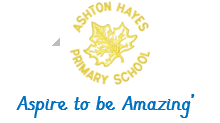 ‘Aspire to be Amazing’ – Use the grid below, if you wish to plan more detailed activities. For research/investigative work, you could use a written response, such as: fact sheet, poster, poem, non-fiction report, diary entry, newspaper article, diagrams, maps.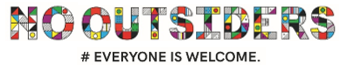 Example TimetableBefore 9:00am9:00 – 10:0010:00-11:0011:00-12:00Lunchtime- 12:00 -12.3012:30 – 1.001:00 – 2:002:00 – 3:153.15 – 4:00MondayEat breakfast, make your bed, get washed and dressed, any laundry in the basket.Family walk, with the dog if you have got one! Indoor Yoga or other exercise if wet. https://www.youtube.com/user/CosmicKidsYogaMathematical LearningTT Rock Stars - https://play.ttrockstars.com/auth/school My Maths – www.mymaths.co.ukProdigy - https://www.prodigygame.com/Guided activity set by the teacher – daily update on Class Blog.English LearningSpellZone - https://www.spellzone.com/SPAG.com - https://www.spag.com/Guided activity set by the teacher – daily update on Class Blog.Lunchtime- 12:00 -12.30Tidy Time – Wipe down kitchen table and chairs, wash and dry kitchen dishes, tidy bedroom and lounge. Creative / Reading TimeReading Activity, Puzzles, Lego, drawing, crafting, music, cooking, baking, coding, painting.coding - https://www.scratchjr.org/Theme / TopicAfternoon Fresh Air – Bike, Walk the dog, play in the garden.TuesdayEat breakfast, make your bed, get washed and dressed, any laundry in the basket.Family walk, with the dog if you have got one! Indoor Yoga or other exercise if wet. https://www.youtube.com/user/CosmicKidsYogaMathematical LearningTT Rock Stars - https://play.ttrockstars.com/auth/school My Maths – www.mymaths.co.ukProdigy - https://www.prodigygame.com/Guided activity set by the teacher – daily update on Class Blog.English LearningSpellZone - https://www.spellzone.com/SPAG.com - https://www.spag.com/Guided activity set by the teacher – daily update on Class Blog.Lunchtime- 12:00 -12.30Tidy Time – Wipe down kitchen table and chairs, wash and dry kitchen dishes, tidy bedroom and lounge. Creative / Reading TimeReading Activity, Puzzles, Lego, drawing, crafting, music, cooking, baking, coding, painting.coding - https://www.scratchjr.org/ScienceAfternoon Fresh Air – Bike, Walk the dog, play in the garden.WednesdayEat breakfast, make your bed, get washed and dressed, any laundry in the basket.Family walk, with the dog if you have got one! Indoor Yoga or other exercise if wet. https://www.youtube.com/user/CosmicKidsYogaMathematical LearningTT Rock Stars - https://play.ttrockstars.com/auth/school My Maths – www.mymaths.co.ukProdigy - https://www.prodigygame.com/Guided activity set by the teacher – daily update on Class Blog.English LearningSpellZone - https://www.spellzone.com/SPAG.com - https://www.spag.com/Guided activity set by the teacher – daily update on Class Blog.Lunchtime- 12:00 -12.30Tidy Time – Wipe down kitchen table and chairs, wash and dry kitchen dishes, tidy bedroom and lounge. Creative / Reading TimeReading Activity, Puzzles, Lego, drawing, crafting, music, cooking, baking, coding, painting.coding - https://www.scratchjr.org/Theme / TopicAfternoon Fresh Air – Bike, Walk the dog, play in the garden.ThursdayEat breakfast, make your bed, get washed and dressed, any laundry in the basket.Family walk, with the dog if you have got one! Indoor Yoga or other exercise if wet. https://www.youtube.com/user/CosmicKidsYogaMathematical LearningTT Rock Stars - https://play.ttrockstars.com/auth/school My Maths – www.mymaths.co.ukProdigy - https://www.prodigygame.com/Guided activity set by the teacher – daily update on Class Blog.English LearningSpellZone - https://www.spellzone.com/SPAG.com - https://www.spag.com/Guided activity set by the teacher – daily update on Class Blog.Lunchtime- 12:00 -12.30Tidy Time – Wipe down kitchen table and chairs, wash and dry kitchen dishes, tidy bedroom and lounge. Creative / Reading TimeReading Activity, Puzzles, Lego, drawing, crafting, music, cooking, baking, coding, painting.coding - https://www.scratchjr.org/Science Afternoon Fresh Air – Bike, Walk the dog, play in the garden.FridayEat breakfast, make your bed, get washed and dressed, any laundry in the basket.Family walk, with the dog if you have got one! Indoor Yoga or other exercise if wet. https://www.youtube.com/user/CosmicKidsYogaMathematical LearningTT Rock Stars - https://play.ttrockstars.com/auth/school My Maths – www.mymaths.co.ukProdigy - https://www.prodigygame.com/Guided activity set by the teacher – daily update on Class Blog.English LearningSpellZone - https://www.spellzone.com/SPAG.com - https://www.spag.com/Guided activity set by the teacher – daily update on Class Blog.Lunchtime- 12:00 -12.30Tidy Time – Wipe down kitchen table and chairs, wash and dry kitchen dishes, tidy bedroom and lounge. Creative / Reading TimeReading Activity, Puzzles, Lego, drawing, crafting, music, cooking, baking, coding, painting.coding - https://www.scratchjr.org/Theme / Topic / REAfternoon Fresh Air – Bike, Walk the dog, play in the garden.MondayTuesdayWednesdayThursdayFriday